Конспект урока по русскому языку4 класс, УМК «Школа России»Тема урока: «Правописание окончаний имён существительных в родительном падеже»Цели:  закреплять знание признаков родительного падежа имён существительных; формировать умение определять безударные падежные окончания имён существительных в родительном падеже.Задачи: Развивать навык правописания имен существительных в родительном падеже.Обобщить знания о существительных 1, 2 и 3-го склонения в родительном падеже.Учить пользоваться проверочным словом для определения окончаний существительных 1 и 2 склонения и определять безударные окончания по падежу и склонению существительных.Развивать речь детей, их память.Воспитывать аккуратность, умение сосредоточенно работать над выполнением заданий.Планируемые результаты:Личностные:Создание условий для развития интереса к изучаемой теме;Развитие самостоятельности, доброжелательного отношения, эмоциональной отзывчивости.Формирование умения слушать и слышать собеседника.Формировать   умение сотрудничать с педагогом и сверстниками при решении учебных проблем, принимать на себя ответственность за результаты своих действий.Метапредметные:Развитие умственных действий: анализ и синтез, сравнение, классификация, обобщение; Формировать умение  принимать и сохранять учебную цель и задачи.Планировать собственную деятельность в соответствии с поставленной задачей и условиями её реализации, прогнозировать предстоящую работу.Учить контролировать и оценивать свои действия, вносить коррективы в их выполнение на основе оценки и учёта характера ошибок, проявлять инициативу и самостоятельность в обучении.Формировать орфографическую зоркость, развивать фонематический слух.Предметные:Актуализировать знания об именительном и винительном падеже имен существительных,Сформировать представление о родительном падеже имени существительного,Формировать знания для определения безударных окончаний существительных в родительном падеже,Овладение умением обосновывать написание безударных падежных окончаний имён существительных в родительном падежеХод урока:Этапы урокаДеятельность учителяДеятельность учениковДеятельность учеников1. Организационный момент-Наш урок я хочу начать словамиМ.В. Ломоносова:«Всем, кто хочет добиться успеха в изучении языка, нужно научиться открывать его тайны».- Вот сегодня мы и продолжим открывать тайны русского языка.2. Мотивация к учебной деятельности–Прочитайте слова, записанные на доске: Смекалка, терпение, эгоизм, аккуратность, лень, трудолюбие, оптимизм. – Какие из этих качеств нам понадобятся на уроке? – Какими качествами вы уже обладаете? Стирают слова «эгоизм» и «лень». – На уроке мы постараемся проявить оставшиеся качества, а кто-то их сегодня и приобретётНа доске карточки со словами:Охрана природы - дело народа. Задание: составить предложение. Объяснить смысл этого высказывания. В выделенных словах определить склонение, падеж, окончание.3.Формулирование  темы и цели урокаФормулировка темы и целей урока.Учащиеся формулируют тему урока и цельУчащиеся формулируют тему урока и цель4.АктуализацияПланирование работыРасшифруйте и запишите новое словарное слово: (РЕБУС)- инженер –Какой частью речи является данное слово? (существительным) –Вспомним, что вы знаете об имени сущ. (учитель показывает карточки, а дети договаривают правила: обозначает … отвечает на вопросы … имеет постоянные признаки: … собственное или нарицательное, одушевленное или неодушевленное, род , склонение; изменяется по … (числам и падежам);Словарная работаИнженер – специалист с высшим техническим образованием.К истокам слова.Слово произошло от латинского ингениум – “ум”, “изобретательность”. Слово инженер родственно слову гений.Однокоренные слова: инженерство, инженерша (простонародное слово), инженерский, инженерныйКогда так говорят?инженерша (простонародное слово) –1) женщина-инженер,2) жена инженераинженерский – относящийся к инженеру, инженераминженерный –1) технический,2) связанный с деятельностью инженера к 1-му скл. относятся сущ. … ко 2-му скл. относятся сущ. … к 3-му скл. относятся сущ. …5.Работа над темой урока по плануРабота по карточкам в группе:Правила работы в группе: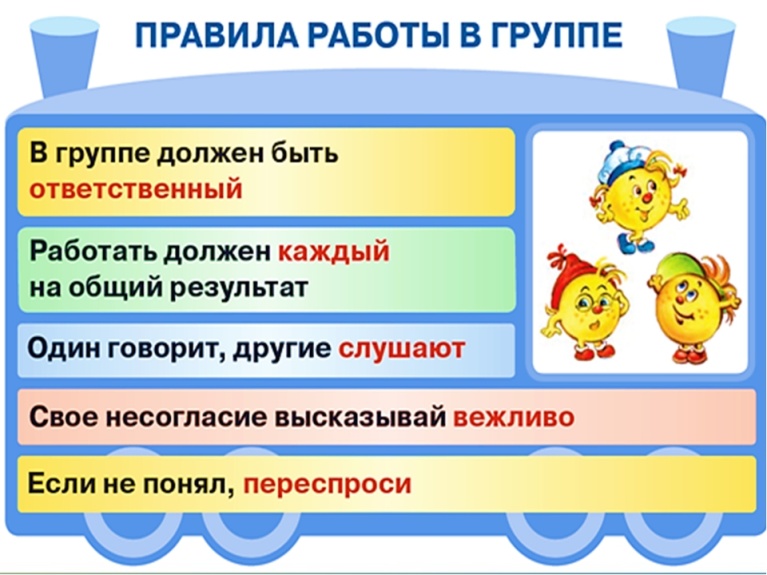 1 группа –Охрана воды.Сформулируйте тему, главную мысль текста.Найдите существительные в Р.П. выделите окончания.В последнее время люди столкнулись с проблемами ухудшения водоемов, благодаря химическому и радиоактивному загрязнению, загрязнению отходами и мусором. Кроме этого, уничтожается животный и растительный мир в водоемах, остро встает проблема дефицита питьевой воды. Основная проблема водных ресурсов связана с применением воды в промышленности. Охрана водных ресурсов так же осуществляется на государственном уровне: уменьшаются расходы воды в промышленности, планируется рациональное расходование водных ресурсов, очищается загрязненная вода, устраняются последствия аварий и многое другое. Подумайте, как вы могли бы предотвратить данную проблему?Как охранять воду?Не сбрасывать в реки и озера отходы.Строить новые очистные сооружения.Не загрязнять водоемы и берега бытовым мусором.2 группа-Охрана животных и растений.Сформулируйте тему, главную мысль текста.Найдите существительные в Р.П. выделите окончания.Животные и растения так же нуждаются в охране. На данный момент на грани исчезновения находится множество видов. Многие из них занесены в Красную книгу. Очень важно сохранить видовое разнообразие в природе. Благодаря этому сохраняется цепь питания, поэтому вымирание одного вида приведет к вымиранию другого, что безусловно отразится и на людях.Таким образом, охрана природы в современном мире очень важна.Подумайте, как вы могли бы предотвратить данную проблему?Как охранять животных?Занести редкие виды в Красную книгу.Запретить охотиться на редкие виды.Создать еще больше заповедников.3 группа-Охрана леса.Сформулируйте тему, главную мысль текста.Найдите существительные в Р.П. выделите окончания.Лес не только удивительно красив, но дает людям кислород и снабжает древесиной. В лесу водятся различные птицы, животные и насекомые. Леса нередко вырубают совершенно необдуманно, так, что пропадает большое количество древесины. Лесов остается все меньше и меньше, даже не смотря на то, что они защищены законом. От лесного пожара могут погибнуть  редкие растения и животные, люди мусорят на природе. На данный момент люди вкладывают в фонд по защите леса огромные деньги. Но некоторые растения и животные уже стерты с лица земли.Подумайте, как вы могли бы предотвратить данную проблему?(призыв)Как охранять лес и растения?Заносить редкие виды в Красную книгу.Сажать кустарники и деревья.Беречь леса от пожарищ.4 группа-Охрана почв.Сформулируйте тему, главную мысль текста.Найдите существительные в Р.П. выделите окончания.Ресурсы земли так же являются ограниченными. Благодаря неправильному использованию, почва постепенно разрушается, происходит утрата плодородия земель для сельскохозяйственного использования. Поэтому на данный момент есть необходимость в охране почвы. Она представляет собой мероприятия, которые направлены на защиту и улучшения земных ресурсов.Подумайте, как вы могли бы предотвратить данную проблему?Как охранять почву?Удобрять перегноем.Не сжигать на ней мусор.Не закапывать вредные отходы.Делаем вывод об окончаниях Р.П.На доску вешаются карточки с окончаниями 1,2,3 склонения в Р.П.Вывешивается табличка : 1 скл. - -и, -ы 2 скл. - -а, -я 3 скл. - -и Затем дети сравнивают окончания в ударном и безударном положении . Вывод : ударные и безударные окончания пишутся одинаково.- Расшифруйте и прочитайте предложение, записанное цифрами.13, 6, 19 - 15, 1, 26, 6     2, 16, 4, 1, 20, 19, 20, 3, 16Лес - наше богатство.- Объясните смысл предложения. (Лес даёт человеку кислород, которым мы дышим. Лес - это дом для диких животных. В лесу много ягод, грибов, лекарственных трав. Лес даёт строительный материал. Лес - прекрасное место отдыха.)Леса спасают поля от засухи и очищают воздух.(Один ученик у доски, остальные - в тетрадях).- Как определить падеж существительного в предложении?Работают в группе.Работают в группе.5.Работа над темой урока по плануФИЗМИНУТКАМы на плечи руки ставим,Начинаем их вращать.Так осанку мы исправим.Раз-два-три-четыре-пять! (Руки к плечам, вращение плечами вперёд и назад.)Руки ставим перед грудью,В стороны разводим.Мы разминку делать будемПри любой погоде. (Руки перед грудью, рывки руками в стороны.)Руку правую поднимем,А другую вниз опустим.Мы меняем их местами,Плавно двигаем руками. (Плавным движением одна рука опускается, а другая одновременно — поднимается.)А теперь давайте вместеПошагаем все на месте. (Ходьба на месте.)5. Работа над темой урока по плануНа интерактивной доске словосочетания:Найти и выписать только словосочетания Р.п. (определить склонение и выделить окончание)Охрана природы, Окружающая среда, Влияние человека, Загрязнение в мире, Дефицит воды, Загрязнение природы, Повлияло на экологию, Изменение климата Догадайтесь, какое слово лишнее в каждом столбике, и вы прочитаете предложение - просьбу.солнце               волкберегите            белкарека                   лесроща                 лисачаща                медведьдорожка           заяц- В первом столбике лишнее слово берегите, так как это глагол, а все остальные - имена существительные.- Во втором столбике лишнее слово лес, так как все остальные - дикие животные.- Получилось предложение-призыв “Берегите лес!”Работа в тетрадях5. Работа над темой урока по плану5. Работа над темой урока по плану6. Подведение итогов. Рефлексия«Любовь к родной стране, начинается с любви к природе».                             К.Г. Паустовский Беседа:Достигли мы тех целей, которые ставили в начале урока? В чем были трудности?Перед вами лежат листики (красный,желтый, зеленый) Если вы довольны собой, прикрепите на дерево зеленый листикЕсли были трудности , то желтыйЕсли вы совсем собой не довольны на уроке, то красный7. Д\зДифференцированные задания на карточках.Записывают д/з